                                                      Municipio:                                 Sistema de Coordinación Hacendaria del Estado de México con sus Municipios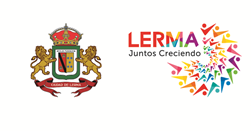                                                       Lerma                          Manual para la Planeación, Programación y Presupuestación Municipal para el Ejercicio Anual 2017PRESUPUESTO BASADO EN RESULTADOSDEL 1 DE ENERO AL 31 DE DICIEMBRE DEL 2017PbRM – 03bCARATULA DE PRESUPUESTO DE INGRESOS                                                                                                                                   PROYECTO                                                                                                                                   PROYECTO                                                                                                                                   PROYECTO                                                                                                                                   PROYECTO                                                                                                                                   PROYECTODEFINITIVODEFINITIVOXENTE PÚBLICO: MUNICIPIO DE LERMA, MÉX.ENTE PÚBLICO: MUNICIPIO DE LERMA, MÉX.ENTE PÚBLICO: MUNICIPIO DE LERMA, MÉX.ENTE PÚBLICO: MUNICIPIO DE LERMA, MÉX.ENTE PÚBLICO: MUNICIPIO DE LERMA, MÉX.No. 0038No. 0038No. 0038No. 0038No. 0038No. 0038CUENTACONCEPTOCONCEPTOCONCEPTOAUTORIZADO 2016AUTORIZADO 2016REAL 2016REAL 2016PRESUPUESTADO 2017PRESUPUESTADO 2017PRESUPUESTADO 2017B1104004100411041204130414041504160417041904200421042204300431043204330434043504390LEY DE INGRESOS ESTIMADAINGRESOSIngresos de GestiónImpuestosCuotas y Aportaciones de Seguridad SocialContribuciones de MejorasDerechosProductosAprovechamientosIngresos por Venta de Bienes y ServiciosContrib no Compren en las Fracc de la ley de ing en Ejer Fisc Ant Pendientes de Liquidación o Pago Participaciones, Aportaciones, Convenios y SubsidiosParticipaciones y AportacionesTransferencias, Asignaciones, Subsidios y Otras AyudasOtros Ingresos y BeneficiosIngresos FinancierosIncrementos por Variación de InventariosDistribución del Exceso de Estimaciones por Pérdidas o Deterioro u ObsolescenciaDisminución del Exceso de ProvisionesIngresos ExtraordinariosOtros Ingresos y Beneficios VariosLEY DE INGRESOS ESTIMADAINGRESOSIngresos de GestiónImpuestosCuotas y Aportaciones de Seguridad SocialContribuciones de MejorasDerechosProductosAprovechamientosIngresos por Venta de Bienes y ServiciosContrib no Compren en las Fracc de la ley de ing en Ejer Fisc Ant Pendientes de Liquidación o Pago Participaciones, Aportaciones, Convenios y SubsidiosParticipaciones y AportacionesTransferencias, Asignaciones, Subsidios y Otras AyudasOtros Ingresos y BeneficiosIngresos FinancierosIncrementos por Variación de InventariosDistribución del Exceso de Estimaciones por Pérdidas o Deterioro u ObsolescenciaDisminución del Exceso de ProvisionesIngresos ExtraordinariosOtros Ingresos y Beneficios VariosLEY DE INGRESOS ESTIMADAINGRESOSIngresos de GestiónImpuestosCuotas y Aportaciones de Seguridad SocialContribuciones de MejorasDerechosProductosAprovechamientosIngresos por Venta de Bienes y ServiciosContrib no Compren en las Fracc de la ley de ing en Ejer Fisc Ant Pendientes de Liquidación o Pago Participaciones, Aportaciones, Convenios y SubsidiosParticipaciones y AportacionesTransferencias, Asignaciones, Subsidios y Otras AyudasOtros Ingresos y BeneficiosIngresos FinancierosIncrementos por Variación de InventariosDistribución del Exceso de Estimaciones por Pérdidas o Deterioro u ObsolescenciaDisminución del Exceso de ProvisionesIngresos ExtraordinariosOtros Ingresos y Beneficios Varios646,968,709.00646,968,709.00195,607,435.00144,719,671.000.004,800,000.0036,375,537.00130,337.009,581,890.000.000.00364,848,490.74364,848,490.740.0086,512,783.26800,000.000.000.000.000.0085,712,783.26646,968,709.00646,968,709.00195,607,435.00144,719,671.000.004,800,000.0036,375,537.00130,337.009,581,890.000.000.00364,848,490.74364,848,490.740.0086,512,783.26800,000.000.000.000.000.0085,712,783.26675,981,463.14675,981,463.14290,073,564.42190,423,293.000.008,471,315.0066,527,751.57433,646.0024,217,558.850.000.00381,972,575.10381,972,575.100.003,935,323.621,433,132.620.000.000.000.002,502,191.00675,981,463.14675,981,463.14290,073,564.42190,423,293.000.008,471,315.0066,527,751.57433,646.0024,217,558.850.000.00381,972,575.10381,972,575.100.003,935,323.621,433,132.620.000.000.000.002,502,191.00787,208,429.00787,208,429.00284,992,215.00182,602,240.000.008,471,315.0068,523,584.00450,991.0024,944,085.000.000.00403,173,040.54403,173,040.540.0099,043,173.46882,000.000.000.000.000.0098,161,173.46787,208,429.00787,208,429.00284,992,215.00182,602,240.000.008,471,315.0068,523,584.00450,991.0024,944,085.000.000.00403,173,040.54403,173,040.540.0099,043,173.46882,000.000.000.000.000.0098,161,173.46787,208,429.00787,208,429.00284,992,215.00182,602,240.000.008,471,315.0068,523,584.00450,991.0024,944,085.000.000.00403,173,040.54403,173,040.540.0099,043,173.46882,000.000.000.000.000.0098,161,173.46HONORABLE AYUNTAMIENTOHONORABLE AYUNTAMIENTOHONORABLE AYUNTAMIENTOHONORABLE AYUNTAMIENTOHONORABLE AYUNTAMIENTOHONORABLE AYUNTAMIENTOHONORABLE AYUNTAMIENTOHONORABLE AYUNTAMIENTOHONORABLE AYUNTAMIENTOHONORABLE AYUNTAMIENTOHONORABLE AYUNTAMIENTO1° SÍNDICO MUNICIPALMTRA. NORMA PATRICIA ROMERO VALENCIA1° SÍNDICO MUNICIPALMTRA. NORMA PATRICIA ROMERO VALENCIAPRESIDENTE MUNICIPALC.P. JAIME CERVANTES SANCHEZPRESIDENTE MUNICIPALC.P. JAIME CERVANTES SANCHEZPRESIDENTE MUNICIPALC.P. JAIME CERVANTES SANCHEZSECRETARIO MUNICIPALLIC. FELIPE PERALTA MARTINEZSECRETARIO MUNICIPALLIC. FELIPE PERALTA MARTINEZSECRETARIO MUNICIPALLIC. FELIPE PERALTA MARTINEZNOMBRE Y FIRMA NOMBRE Y FIRMA NOMBRE Y FIRMA NOMBRE Y FIRMA NOMBRE Y FIRMA NOMBRE Y FIRMANOMBRE Y FIRMANOMBRE Y FIRMA2° SÍNDICO MUNICIPAL 2° SÍNDICO MUNICIPAL TESOREO MUNICIPALC.P. HORACIO RIOS SANCHEZTESOREO MUNICIPALC.P. HORACIO RIOS SANCHEZTESOREO MUNICIPALC.P. HORACIO RIOS SANCHEZNOMBRE Y FIRMANOMBRE Y FIRMANOMBRE Y FIRMANOMBRE Y FIRMANOMBRE Y FIRMA3° SÍNDICO MUNICIPAL3° SÍNDICO MUNICIPALNOMBRE Y FIRMANOMBRE Y FIRMAFecha de elaboración : DIA MES AÑOFecha de elaboración : 22 02 17